 Councillors are summoned to the Parish Council (Trust) Extraordinary Meeting immediately following the Parish Council Meeting on Tuesday 30th July 2019 in the North Luffenham Community Centre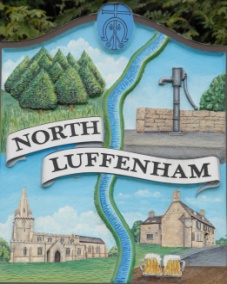 AgendaThe public may attend the meeting 46/19	Election of Chair47/19	Election of Vice Chair48/19 	Apologies 49/19 	Declarations of Interest50/19	Finance Report – ClerkTo receive an update on the external review of Trust Account financesTo note the following contractual payments:£270.00 4 Counties Maintenance re June (3 Cuts)£214.29 Mow All June payment51/19 	Field Gardens Report - Cllr CadeAllotments updateWoodland walk Update re meeting with RCC Forestry Officer to discuss tree maintenance planTo acknowledge support offered by the NL Scouts with regard to assisting with the maintenance.52/19	Oval Report - Cllr CadeTo receive and consider the request from Weston Power for an Easement for the laying of an HV and LV cable under the Oval, including their written agreement to cover the Trustee’s legal fees (Up to £1000 +vat), Surveyor’s Fee (£500+vat) plus pay a fee of £1000. To receive and consider the appointment of Chatterton’s as the Trust’s Legal representatives and Richardson’s as the Trust’s Surveying representativesUpdate re Trees25/19 	Date of next meeting: Monday 2nd September 2019 @ 7pmJohn Willoughby, Parish Clerk18th July 2019